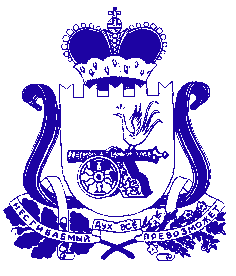 Администрация муниципального образования «Сафоновский район» Смоленской областиПОСТАНОВЛЕНИЕот 13.03.2020 № 301 Руководствуясь порядком разработки, реализации и оценки эффективности муниципальных программ муниципального образования «Сафоновский район» Смоленской области и муниципальных программ Сафоновского городского поселения Сафоновского района Смоленской области, утвержденным постановлением Администрацией муниципального образования «Сафоновский район» Смоленской области от 19.09.2013 № 1172 (в редакции постановлений            от 04.12.2015 № 1427, от 30.12.2016 № 1517), Уставом муниципального образования «Сафоновский район» Смоленской области, Администрация муниципального образования «Сафоновский район» Смоленской области ПОСТАНОВЛЯЕТ:1. Внести в муниципальную программу «Информатизация Администрации муниципального образования «Сафоновский район» Смоленской области              на 2014-2025 годы», утвержденную постановлением Администрации муниципального образования «Сафоновский район Смоленской области                     от 24.10.2013 № 1306, (далее – муниципальная программа) следующие изменения: 1.1. В паспорте муниципальной программы в части указания объемов финансирования муниципальной программы  (по годам реализации и в разрезе источников финансирования) в разделе «Объемы ассигнований муниципальной программы (по годам реализации и в разрезе источников финансирования)»: - после слов «общий объем финансирования программы» слова «4998,4 тыс.руб.» заменить словами «5345,8 тыс.руб.»; - после слов «в том числе по годам 2020 год» слова «660,3 тыс.руб.» заменить словами «556,0 тыс.руб.»;- после слов «в том числе по годам 2021 год» слова «660,3 тыс.руб.» заменить словами «556,0 тыс.руб.»;- после слов «в том числе по годам 2022 год» слова «финансирование не определено» заменить словами «556,0 тыс.руб.».1.2. В пункте 3 муниципальной программы «Обоснование ресурсного обеспечения муниципальной программы»:- после слов «в части указания общего объема финансирования программы» слова «4998,4 тыс. руб.» заменить словами «5345,8 тыс.руб.»;- после слов «в том числе по годам 2020 год» слова «660,3 тыс.руб.» заменить словами «556,0 тыс.руб.»;- после слов «в том числе по годам 2021 год» слова «660,3 тыс.руб.» заменить словами «556,0 тыс.руб.»;- после слов «в том числе по годам 2022 год» слова «финансирование не определено» заменить словами «556,0 тыс.руб.».1.3. Приложение № 1 и приложение № 2 к муниципальной программе изложить в новой редакции (прилагаются).2. Опубликовать настоящее постановление на официальном сайте Администрации муниципального образования «Сафоновский район» Смоленской области в информационно-телекоммуникационной сети Интернет.3. Считать настоящее постановление неотъемлемой частью постановления Администрации муниципального образования «Сафоновский район» Смоленской области от 24.10.2013 № 1306 «Об утверждении муниципальной программы «Информатизация Администрации муниципального образования «Сафоновский район» Смоленской области» на 2014-2025 годы».И.п.Главы муниципального образования «Сафоновский район» Смоленской области				Н.Н.ГолоскокЦелевые показатели реализации муниципальной программы «Информатизация Администрации муниципального образования «Сафоновский район» Смоленской области» на 2014-2025 годына 2020-2022План реализации муниципальной программы «Информатизация Администрации муниципального образования «Сафоновский район» Смоленской области» на 2014-2025 годына 2020-2022О внесении изменений в муниципальную программу «Информатизация Администрации муниципального образования «Сафоновский район» Смоленской области на 2014-2025 годы»Приложение № 1к муниципальной программе№ п/пНаименование показателяЕд.изм.Базовые значения показателей по годамБазовые значения показателей по годамПланируемые значения показателей Планируемые значения показателей Планируемые значения показателей № п/пНаименование показателяЕд.изм.2018 2019 2020 2021 2022 1.Цель муниципальной программы:- обеспечение поддержки роста экономики и уровня жизни населения Сафоновского района Смоленской области за счет развития современной информационно-коммуникационной инфраструктуры Администрации муниципального образования «Сафоновский район» Смоленской области1.1.Целевой показатель: - количество государственных (муниципальных) услуг, оказываемых структурными подразделениями Администрации муниципального образования «Сафоновский район» Смоленской области и муниципальными учреждениями, информация о которых размещена на едином портале государственных (муниципальных) услугединиц901001001001001.2.Количество государственных (муниципальных) услуг, предоставляемых Администрацией муниципального образования «Сафоновский район» Смоленской области и муниципальными учреждениями в электронном видеединиц90909090901.3.Доля структурных подразделений Администрации муниципального образования «Сафоновский район» Смоленской области, использующих единую систему электронного документооборота%1001001001001001.4.Доля защищенных каналов связи в инфраструктуре взаимодействия Администрации муниципального образования «Сафоновский район» Смоленской области и органов государственной власти Смоленской области%1001001001001001.5.Доля рабочих мест сотрудников структурных подразделений Администрации муниципального образования «Сафоновский район» Смоленской области, обеспеченных широкополосным доступом к сети Интернет%100100100100100Приложение № 2к муниципальной программеНаименованиеИсполнительмероприятияИсточники финансового обеспечения(расшифровать)Объем средств на реализацию муниципальной программы на очередной финансовый год и плановый период, тыс. рублейОбъем средств на реализацию муниципальной программы на очередной финансовый год и плановый период, тыс. рублейОбъем средств на реализацию муниципальной программы на очередной финансовый год и плановый период, тыс. рублейОбъем средств на реализацию муниципальной программы на очередной финансовый год и плановый период, тыс. рублейПланируемое значение показателя на реализацию муниципальной программы на очередной финансовый год и плановый периодПланируемое значение показателя на реализацию муниципальной программы на очередной финансовый год и плановый периодПланируемое значение показателя на реализацию муниципальной программы на очередной финансовый год и плановый периодНаименованиеИсполнительмероприятияИсточники финансового обеспечения(расшифровать)всего202020212022202020212022Цель муниципальной программы: обеспечение поддержки роста экономики и уровня жизни населения Сафоновского района Смоленской области за счет развития современной информационно-коммуникационной инфраструктуры Администрации муниципального образования «Сафоновский район» Смоленской областиЦель муниципальной программы: обеспечение поддержки роста экономики и уровня жизни населения Сафоновского района Смоленской области за счет развития современной информационно-коммуникационной инфраструктуры Администрации муниципального образования «Сафоновский район» Смоленской областиЦель муниципальной программы: обеспечение поддержки роста экономики и уровня жизни населения Сафоновского района Смоленской области за счет развития современной информационно-коммуникационной инфраструктуры Администрации муниципального образования «Сафоновский район» Смоленской областиЦель муниципальной программы: обеспечение поддержки роста экономики и уровня жизни населения Сафоновского района Смоленской области за счет развития современной информационно-коммуникационной инфраструктуры Администрации муниципального образования «Сафоновский район» Смоленской областиЦель муниципальной программы: обеспечение поддержки роста экономики и уровня жизни населения Сафоновского района Смоленской области за счет развития современной информационно-коммуникационной инфраструктуры Администрации муниципального образования «Сафоновский район» Смоленской областиЦель муниципальной программы: обеспечение поддержки роста экономики и уровня жизни населения Сафоновского района Смоленской области за счет развития современной информационно-коммуникационной инфраструктуры Администрации муниципального образования «Сафоновский район» Смоленской областиЦель муниципальной программы: обеспечение поддержки роста экономики и уровня жизни населения Сафоновского района Смоленской области за счет развития современной информационно-коммуникационной инфраструктуры Администрации муниципального образования «Сафоновский район» Смоленской областиЦель муниципальной программы: обеспечение поддержки роста экономики и уровня жизни населения Сафоновского района Смоленской области за счет развития современной информационно-коммуникационной инфраструктуры Администрации муниципального образования «Сафоновский район» Смоленской областиЦель муниципальной программы: обеспечение поддержки роста экономики и уровня жизни населения Сафоновского района Смоленской области за счет развития современной информационно-коммуникационной инфраструктуры Администрации муниципального образования «Сафоновский район» Смоленской областиЦель муниципальной программы: обеспечение поддержки роста экономики и уровня жизни населения Сафоновского района Смоленской области за счет развития современной информационно-коммуникационной инфраструктуры Администрации муниципального образования «Сафоновский район» Смоленской областиколичество государственных (муниципальных) услуг, оказываемых структурными подразделениями Администрации муниципального образования «Сафоновский район» Смоленской области и муниципальными учреждениями, информация о которых размещена на едином портале государственных (муниципальных) услугхххх100100100количество государственных (муниципальных) услуг, предоставляемых Администрацией муниципального образования "Сафоновский район" Смоленской области и муниципальными учреждениями в электронном видехххх909090доля структурных подразделений Администрации муниципального образования «Сафоновский район» Смоленской области, использующих единую систему электронного документооборотахххх100100100доля защищенных каналов связи в инфраструктуре взаимодействия Администрации муниципального образования «Сафоновский район» Смоленской области и органов государственной власти Смоленской области.хххх100100100доля рабочих мест сотрудников структурных подразделений Администрации муниципального образования "Сафоновский район" Смоленской области, обеспеченных широкополосным доступом к сети Интернетхххх100100100Приобретение лицензионного программного обеспечения  Администрация муниципального образования бюджет муниципального образования «Сафоновский район» Смоленской области480160160160хххПриобретение компьютерного оборудованияАдминистрация муниципального образования бюджет муниципального образования «Сафоновский район» Смоленской области720240240240хххПриобретение расходных материалов и комплектующих для компьютерного оборудованияАдминистрация муниципального образования бюджет муниципального образования «Сафоновский район» Смоленской области318106106106хххОбслуживание сети ИнтернетАдминистрация муниципального образования бюджет муниципального образования «Сафоновский район» Смоленской области150505050хххВсего1668,0556,0556,0556,0ххх